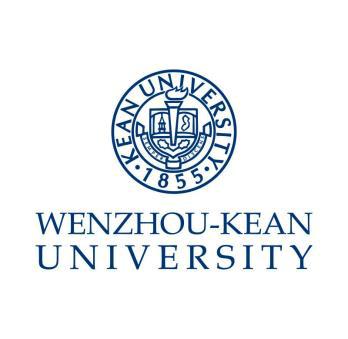 温州肯恩大学学生保留入学资格申请表Application Form for Reservation of Admission QualificationOffice of the Registrar  教务部姓名Name性别Gender身份证号ID No.入学年份Enrollment Year专业Major联系电话(本人及家长)Contact No.通讯地址Address申请原因Reason申请人签字Signature of applicant                     日期  Date:                     日期  Date:                     日期  Date:                     日期  Date:                     日期  Date:家长签字Signature of parent  日期  Date:  日期  Date:  日期  Date:  日期  Date:  日期  Date:学生一站式服务中心备案One-Stop Student Services Center签字（盖章）Signature(Seal):                                          日期  Date:签字（盖章）Signature(Seal):                                          日期  Date:签字（盖章）Signature(Seal):                                          日期  Date:签字（盖章）Signature(Seal):                                          日期  Date:签字（盖章）Signature(Seal):                                          日期  Date:教务部备案Office of the Registrar签字（盖章）Signature(Seal):                                          日期  Date:签字（盖章）Signature(Seal):                                          日期  Date:签字（盖章）Signature(Seal):                                          日期  Date:签字（盖章）Signature(Seal):                                          日期  Date:签字（盖章）Signature(Seal):                                          日期  Date:备注：*请申请者填写好本申请表，连同本人身份证、学校录取通知书、情况证明材料（如有）扫描件发送至学生一站式服务中心邮箱onestopservice@wku.edu.cn，并抄送至教务部邮箱 Registrar@wku.edu.cn。*新生保留入学资格期满前应向学校申请入学，逾期不办理入学手续，视为放弃入学资格；*申请了保留入学资格的入伍新生，可以在退役当年或者第2年高校新生入学期间，持《保留入学资格通知书》和高校录取通知书，到录取高校办理入学手续。备注：*请申请者填写好本申请表，连同本人身份证、学校录取通知书、情况证明材料（如有）扫描件发送至学生一站式服务中心邮箱onestopservice@wku.edu.cn，并抄送至教务部邮箱 Registrar@wku.edu.cn。*新生保留入学资格期满前应向学校申请入学，逾期不办理入学手续，视为放弃入学资格；*申请了保留入学资格的入伍新生，可以在退役当年或者第2年高校新生入学期间，持《保留入学资格通知书》和高校录取通知书，到录取高校办理入学手续。备注：*请申请者填写好本申请表，连同本人身份证、学校录取通知书、情况证明材料（如有）扫描件发送至学生一站式服务中心邮箱onestopservice@wku.edu.cn，并抄送至教务部邮箱 Registrar@wku.edu.cn。*新生保留入学资格期满前应向学校申请入学，逾期不办理入学手续，视为放弃入学资格；*申请了保留入学资格的入伍新生，可以在退役当年或者第2年高校新生入学期间，持《保留入学资格通知书》和高校录取通知书，到录取高校办理入学手续。备注：*请申请者填写好本申请表，连同本人身份证、学校录取通知书、情况证明材料（如有）扫描件发送至学生一站式服务中心邮箱onestopservice@wku.edu.cn，并抄送至教务部邮箱 Registrar@wku.edu.cn。*新生保留入学资格期满前应向学校申请入学，逾期不办理入学手续，视为放弃入学资格；*申请了保留入学资格的入伍新生，可以在退役当年或者第2年高校新生入学期间，持《保留入学资格通知书》和高校录取通知书，到录取高校办理入学手续。备注：*请申请者填写好本申请表，连同本人身份证、学校录取通知书、情况证明材料（如有）扫描件发送至学生一站式服务中心邮箱onestopservice@wku.edu.cn，并抄送至教务部邮箱 Registrar@wku.edu.cn。*新生保留入学资格期满前应向学校申请入学，逾期不办理入学手续，视为放弃入学资格；*申请了保留入学资格的入伍新生，可以在退役当年或者第2年高校新生入学期间，持《保留入学资格通知书》和高校录取通知书，到录取高校办理入学手续。备注：*请申请者填写好本申请表，连同本人身份证、学校录取通知书、情况证明材料（如有）扫描件发送至学生一站式服务中心邮箱onestopservice@wku.edu.cn，并抄送至教务部邮箱 Registrar@wku.edu.cn。*新生保留入学资格期满前应向学校申请入学，逾期不办理入学手续，视为放弃入学资格；*申请了保留入学资格的入伍新生，可以在退役当年或者第2年高校新生入学期间，持《保留入学资格通知书》和高校录取通知书，到录取高校办理入学手续。